Задания  для 8 класса на 28.04.2020АНГЛИЙСКИЙ ЯЗЫК (группа Дворяжкиной Е.Ю.)Заполнить таблицуОБЩЕСТВОЗНАНИЕВыполните тест:1)	Занятыми считаются:а) люди, которые находятся на государственной службеб) люди, которые активно ищут работув) люди, которые работают по наймуг) люди, которые занимаются предпринимательской деятельностью.2) 	Безработными считаются:а) люди, которые готовы приступить к работе немедленноб)люди, которые занимаются предпринимательской деятельностью.в) люди, которые не имеют работыг) люди, которые активно ищут работу.3) 	Укажите верные суждения:а) безработица снижает доходы семьиб) безработица ухудшает психическое состояние человекав) безработица приводит к потере работником своих профессиональных навыковд) безработица позволяет уверенно строить планы на будущее.4) 	Нетрудоспособными принято считать:а) детей до 16 лет				б) детей до 18 летв) заключенных в тюрьмах			г) заключенных в психиатрических лечебницах.5) 	Регулирование  безработицы осуществляется:а) через налоговую инспекцию		б) через судебные органыв) через службу занятости			г) через органы полиции.6) 	Какие меры может принимать государство, чтобы снизить уровень безработицы (количество безработных)?а) информировать население об имеющихся вакансиях (рабочих местах).б) переобучать работников за счет государствав) выплачивать пособия (денежная помощь) по безработицег) повышать количество и качество товаров на рынке.7) 	Выберите верны ответы:а) досуг – это свободное от работы времяб) труд – это приложение физических и психических усилий людейв) занятый – это человек, который не имеет работы и активно ищет ее.г) зарплата – это плата за трудд) занятый – это человек, имеющий работу.АЛГЕБРА №1 Запишите предложения в тетрадь, вставляя  пропущенные слова так, чтобы получилось верное высказывание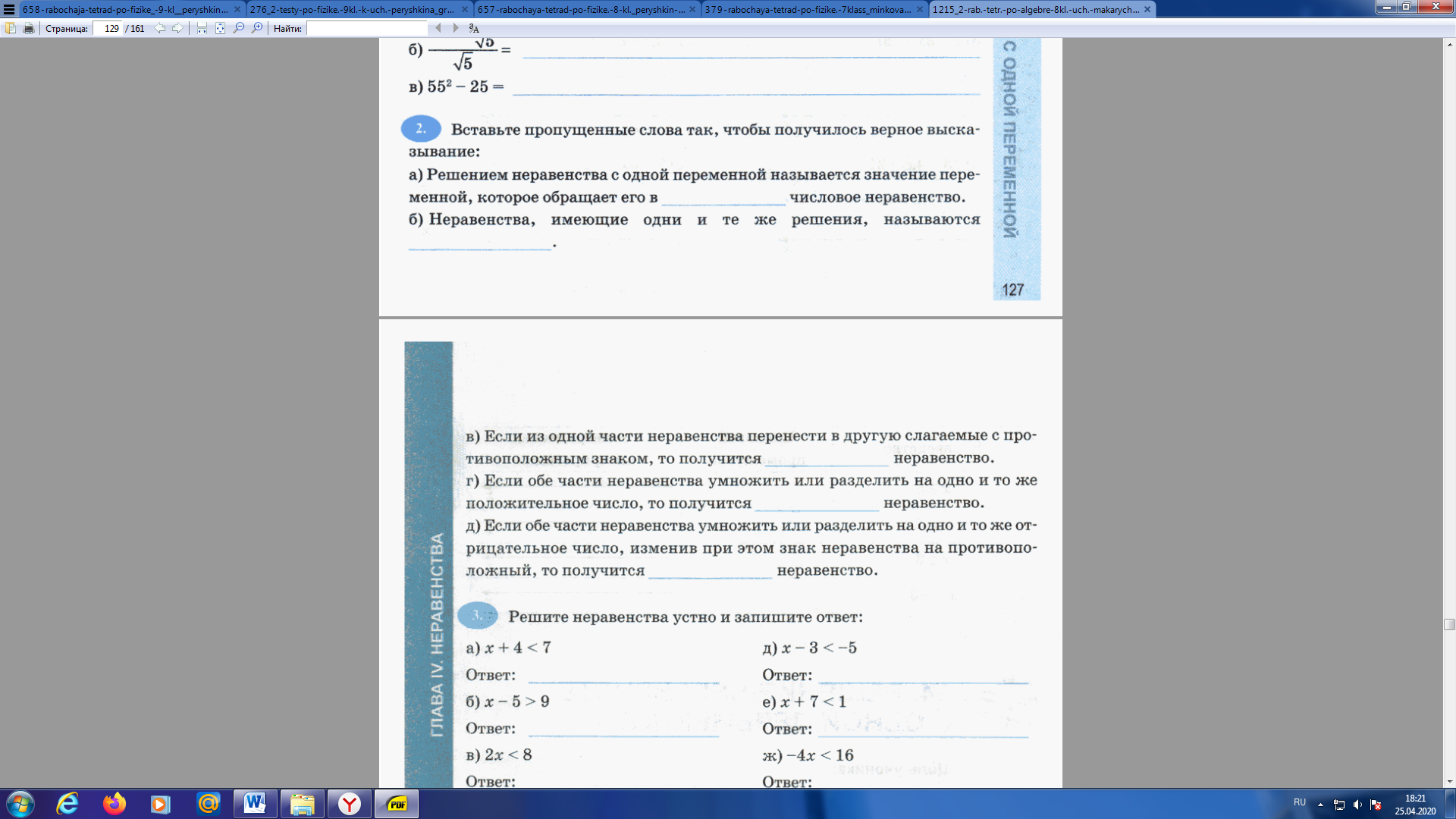 ПредметЗаданиеФорма контроля Обществознание§ 13 «Как не стать безработным».Выполните тест (см. ниже)Фотографию  выполненного  задания присылать на почту Zebra2291@yandex.ruдо 11 часов  29.04.2020 года(при отправке своих фотографий убедитесь, что вы написали свою фамилию и класс) Английский языкгруппа Дворяжкиной Е.Ю.стр. 102 составить таблицу (см. ниже)  по текстуПрислать на электронную почту учителю distantschool3@yandex.ru28.04.2020 до 19.00Английский языкгруппа Гапоненко И.Ф.Учебник. Русский уголок стр.9перевод текста на русский языкЗадания выполнить в тетради, фотографии выполненных заданий прислать учителю на электронную почту     GIFdistant@yandex.ruдо 12 часов 29.04.2020 годаАлгебраРешить на образовательном портале «РЕШУ ВПР» вариант №184147(доступен с 28.04.2020  08:00 по 29.04.2020  09:00)Критерии выставления оценки: всего – 10 балловОценка «3» от 5 балловОценка «4» от 7 балловОценка «5» от 9 балловВыполнить задания и отправить ответы на портале  учителю  до 9 часов  29.04.2020 годаАлгебрап.34 прочитать, разобрать решение примероввыполнить задание (см. ниже)№ 835 №836 (а – е)задания выполнить в тетради, фотографии выполненных заданий прислать учителю на электронную почту moiseevaludmila2020@yandex.ru до 13 часов  29.04.2020 годаТехнология (мальчики)Презентация по теме «Выполнение подарочной коробочки по чертежу» по ссылке:   http://podellci.ru/upakovka-dlya-podarkov/bonbonerki.htmlВыполнить:Чертеж развертки коробочки (любой вариант)Вырезать развертку коробочкиСогнуть развертку по линиям сгибаСклеить детали (если необходимо)Сделать 1 фото «Вы и поделка»Выполнить задание и отправить  фото работы учителю на электронную почту IZO3new@yandex.ruдо 9 часов  30.04.2020 годаThe name of monumentCountryThe place where it’s locatedInteresting facts about monumentThe cause of destroying